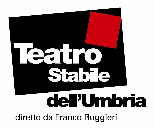 __________________________________________________________RECORD DI SPETTATORI IN UMBRIACONTINUA LA CRESCITA DEL PUBBLICONEI 16 TEATRI DELLA REGIONEDATI STAGIONE DI PROSA & DANZA 20152016COMUNI SOCIPERUGIA			+ 14 % (da 569 a 649 spettatori a recita)+ 20% abbonamentiSuperato il numero già particolarmente elevato di abbonamenti dello scorso anno, 4.264 abbonati record storico!TERNI			+ 3,5% (da 267 a 275 a spettatori a recita)+ 28 % di abbonamenti SPOLETO 			+ 25  % (da 427 a 536 spettatori a recita)+ 60 % abbonamenti FOLIGNO + 78 % (da 295 a 525 spettatori a recita)+ 25 % di abbonamentiNARNI			+ 5 % (da 197 a 206 spettatori a recita)+ 27 % abbonamentiGUBBIO			+ 13 % (da 223 a 252 spettatori a recita)+ 14 % abbonatiSOLOMEOLa Stagione non ha abbonati, il conteggio delle presenze è ancora in fase di elaborazione perché mancano 3 spettacoli.COMUNI CIRCUITOCITTA’ DI CASTELLO + 20 % (da 242 a 292 spettatori a recita)+ 13 % degli abbonamentiTODI 				- 1,75 % (da 399 a 392 spettatori a recita)+ 9 % di abbonamentiCOMUNI CIRCUITO PICCOLI TEATRIAMELIA			+ 71 % (da 141 a 241 spettatori a recita)+ 69 % abbonati GUALDO TADINO(ancora in corso)+ 60 % (da 112 a 180 spettatori a recita) + 44 % di abbonamentiCORCIANO			 + 29 % (da 79 a 102 spettatori a recita)+ 10% abbonamentiMAGIONE			+ 22 % (da 128 a 157 spettatori a recita) + 1 % abbonamentiPANICALE (ancora in corso)+ 19 % (da 77 a 91 spettatori a recita) + 12,5 % di abbonamentiTUORO(ancora in corso)- 12 %   (circa 90 spettatori a recita) + 44 % abbonamentiMARSCIANO		- 14 % (da 189 a 161 spettatori a recita)- 35 % abbonamenti	__________________________________________________________In totale nei teatri umbri gestiti dallo Stabile si è passati da 62.115 spettatori della stagione 2014/2015 a 75.323 spettatori della stagione 2015/2016 registrando UN AUMENTO DEL 21 % .Da settembre a maggio il Teatro Stabile dell’Umbria ha organizzato nei 16 teatri della Regione 327 recite, PIÙ DI UNO SPETTACOLO AL GIORNO!